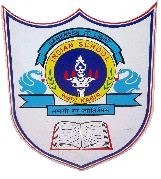 INDIAN SCHOOL AL WADI AL KABIR1) Write a program to calculate area & perimeter of a rectangle l=int(input("enter length of a rectangle")) b=int(input("enter breadth of a rectangle")) area=l*b p=2*(l+b)print("area of rectangle=",area)print("perimeter of a rectangle=",p)2) Write a program to calculate area & perimeter of a square#program to print the area & perimeter of a squarex=int(input("enter the side of a square"))area=x*xperimeter=4*xprint("Area of a square=",area)print("Perimeter of a square=", perimeter)    3)Write a program to find difference of two numbers #program for differencea=int(input("enter first number"))b=int(input("enter second number"))diff=a-bprint("difference of two numbers=",diff)4)Write a program to find product of two numbers #program for multiplicationa=int(input("enter first number")) b=int(input("enter second number")) prod=a*b print("product of two numbers=",prod)5)Write a python program to calculate area of a triangle # Python program to calculate area of a triangle. b = int(input("enter the base value : ")) h = int(input("enter the height value: ")) area = b*h*0.5 print("area = ", area)6)Write a program to find average of three numbers#AVERAGE OF THREE NUMBERSa = int(input(" Please Enter the First Number: ")) b = int(input(" Please Enter the second number: "))c = int(input(" Please Enter the third number: "))average=(a+b+c)/3print("The average of three numbers is ", average)Class: VII    Department  : Computer ScienceYear :2023-2024Worksheet no: 1 with solution Topic: Tokens & Datatypes in python(Programs for Post midterm Practicals) Year :2023-2024